Фотоматериалы моих воспитанников по теме «Мама, папа, я – дружная семья».Цель: продолжать формировать представления детей о семье, ее членах. 
          Задачи: учить правильно называть всех членов семьи. Дать понятия «родственники», «родня». Развивать представление о семье как о людях, которые живут вместе любят друг друга, заботятся друг о друге. 
Воспитывать заботливое отношение к близким людям, чувство взаимопомощи в семье.Ребята совместно с родителями рисовали картины и сделали поделки.Работы Ильи Черенкова, Руслана Бельгибаева, Семена Соболева, Гейнц Эрики, Валерии Эльзессер.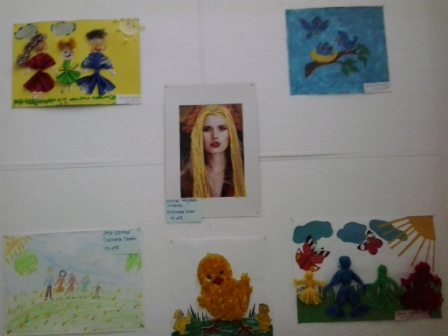 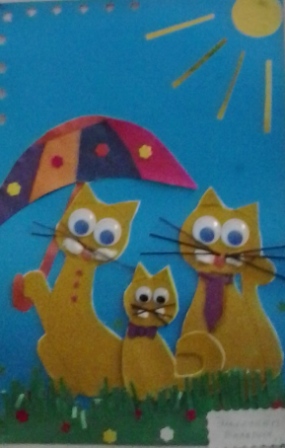 